ØVELSESTEAM LØP: spesielt regel 162 – 163 – 168 – 169 - 170Deltakerne går inn slik: 	100m/100mhekk/110mhekk – på østsiden av banen langs gressmatta200mutenfor bane 8 nord og vest rundt på banen400m/400mhekk/800m– ut til startlinjenVersjon190514ks		startpallbord og stol/telt	       start									rundeanv			baneanv											      	        målBanedommere hjelper til med flytting av hekker.GREVESKOGEN IDRETTSPARK TØNSBERG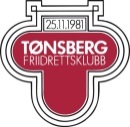 DagØvelseInnStartDagØvelseInnStartLØ 24.K 100m FO14.00LØ 24.K 200m A-FI16.10LØ 24. M 100m FO14.15LØ 24.K 200m B-FI16.15LØ 24.K 100mh FI14.45LØ 24.M 200M C-FI16.30LØ 24.M 110mh FI15.00LØ 24.M 200m B-FI16.35LØ 24.K 100m B-FI15.10LØ 24.M 200m A-FI16.40LØ 24.K 100m A-FI15.15LØ 24.K 800m FI16.55LØ 24.M 100m B-FI15.20LØ 24. M 800m FI17.00LØ 24.M 100m A-FI15.25LØ 24.K 400m A-FI17.05LØ 24.M 400m B-FI15.35LØ 24.M 4x100m st17.15LØ 24.M 400m A-FI15.40LØ 24.K 400mh FI15.55LØ 24.M 400mh FI16.00Overdommer/leder løpFdTerje Hoffmann .BUL90912385Terje.hoffmann@domstol.noSeederFdTore JohansenNFIF/StartordnerDOdd BerghTFIK90863388odd.bergh@online.no-«-DKnut BroxTFIK91737227Knut.brox@tb.noStarteroverdommerFsBrynjar RøgebergSTIF97516472brynr@online.noStarterFsJohan JohansenTFIK90050482Jma-joha@online.no-«-?Måldommer/banedommer/rundDGrete RivenesTFIK47413510lbrive@online.no-«-Knut LepsøeTFIK91581024Knut2@kumera.no«-DEgil Gjelsås Stokke45417457egilmgj@online.no DHans StordalTFIK98253895Han-sto@online.noKleskurver 1–8 / Kleskurver 9–16Hanna Ryslett LepsøeTFIK48126377EltidRune ØverlandRoar HolenTFIKAndro data9544376790731753Utstyr:8 startblokker m/tralle – 8 baneanvisere m/trillebør – 16 kleskurver – startpall – startpistol – skudd - rundeanviser m/bjelle – 5 røde 5 gule flagg – 6 stafettpinner – stoppeklokke – 80 hekker på tralle – kjeglemarkering 800m – anvisertavle ved mål – tavle for vind – bord og stol – enkelt telt - advarselskort for starter –1 el  tidt.anlegg